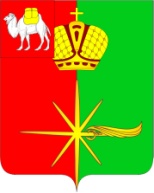 АДМИНИСТРАЦИЯКАРТАЛИНСКОГО ГОРОДСКОГО ПОСЕЛЕНИЯЧЕЛЯБИНСКОЙ ОБЛАСТИПОСТАНОВЛЕНИЕО мерах по обеспечению безопасности людей, охране их жизни и здоровьяна водных объектах Карталинскогогородского поселения в летний период 2016 годаНа основании Федерального закона от 06.10.2003 года № 131-ФЗ «Об общих принципах организации местного самоуправления в Российской Федерации» и в соответствии с Постановлениями Правительства Челябинской области от 19.09.2012 года № 479 – П «О Правилах охраны жизни людей на водных объектах в Челябинской области», от 20.08.2014 года № 394-П «О Правилах пользования водными объектами, расположенными на территории Челябинской области, для плавания на маломерных судах» (вместе с «Правилами пользования водными объектами, расположенными на территории Челябинской области, для плавания на маломерных судах») с целью обеспечения безопасности людей на водных объектах, охране их жизни и здоровья, безопасности плавания при эксплуатации маломерных судов,Администрация Карталинского городского поселения ПОСТАНОВЛЯЕТ:1. Утвердить прилагаемый План мероприятий по обеспечению безопасности людей, охраны их жизни и здоровья на водных объектах в границах Карталинского городского поселения в летний период 2016 года (далее именуется - План).2. Утвердить прилагаемый Перечень мест категорически запрещенных для купания в границах Карталинского городского поселения. 3. Назначить ответственным за обеспечение безопасности населения на водных объектах в границах Карталинского городского поселения заместителя главы Карталинского городского поселения по жилищно-коммунальному хозяйству Марченко А.Н.24. Отделу по инженерной инфраструктуре, строительству, транспорту, связи администрации Карталинского городского поселения:1) проинформировать население Карталинского городского поселения об открытии пляжа на водоеме базы отдыха «Арчалинка» Карталинского муниципального района;2) регулярно размещать на официальном сайте администрации Карталинского городского поселения и в средствах массовой информации «Памятки по правилам поведения населения при отдыхе на водных объектах».5. Данное постановление разместить на официальном сайте администрации Карталинского городского поселения.6. Организацию исполнения настоящего постановления возложить на заместителя главы Карталинского городского поселения по жилищно-коммунальному хозяйству Марченко А.Н..7.Контроль исполнения настоящего постановления оставляю за собой. Глава Карталинскогогородского поселения                                                                       М.А.УсольцевПеречень мест категорически запрещенных для купания в границах Карталинского городского поселения1. г. Карталы, район трех мостов р. Карталы-Аят.2. г. Карталы, Воротилинский городок, «Деповской карьер» р. Мазутка.3. г. Карталы, район дорожного моста в Микрорайоне Полтавка                   р. Карталы-Аят.План мероприятий по обеспечению безопасности людей, охраны их жизни и здоровья на водных объектах в границах Карталинского городского поселения в летний период 2016 года «__26_»__04____2016 г. №__339/1___г. КарталыУТВЕРЖДЕНпостановлением администрацииКарталинского городского поселенияот ___26.04.____2016 г. №__339/1___УТВЕРЖДЕНпостановлением администрацииКарталинского городского поселенияот __26.04._____2016 г. №__339/1____ п/пМероприятия Срок проведенияОтветственные исполнителиОтметка о выполненииПримечание 1234561Подготовка проекта постановления администрации КГП:- «О мерах по обеспечению безопасности людей, охране их жизни и здоровья на водных объектах Карталинского городского поселения в летний период 2016 года»апрель - майОтдел по инженерной инфраструктуре, строительству, транспорту, связи администрации Карталинского городского поселения2Проведение заседания КЧС и ОПБ КГП по вопросам обеспечения безопасности граждан на воде и предупреждению гибели людей на водных объектах в период купального сезона 2016 годапо отдельному ПлануПредседатель КЧС и ОПБ3Подготовка и распространение среди населения КГП памяток «Правила поведения  и меры безопасности на водных объектах»июнь-августОтдел по инженерной инфраструктуре, строительству, транспорту, связи администрации Карталинского городского поселения4Патрулирование мест категорически запрещенных для купания в границах Карталинского городского поселенияиюнь-сентябрьОтдел по инженерной инфраструктуре, строительству, транспорту, связи администрации Карталинского городского поселения5Проведение внеплановых инструктажей с сотрудниками администрации КГП и муниципальных учреждений КГПиюньОтдел по инженерной инфраструктуре, строительству, транспорту, связи администрации Карталинского городского поселенияРуководители муниципальных предприятий и учреждений